MEGHÍVÓKedves Munkavédelmi Képviselők! Tisztelt Partnerek!A Villamosenergia-ipari Munkavédelmi Képviselők Fóruma (VIMFÓ), a Budapesti Elektromos Művek Nyrt. (ELMŰ) és az Egyesült Villamosenergia-ipari Dolgozók Szakszervezeti Szövetsége (EVDSZ) támogatásával“A munkavédelem, a villamosenergia-ipari ágazatban történő egészséges és biztonságos foglalkoztatással kapcsolatos képzések, valamint a munkavállalói munkavédelmi érdekképviselet aktuális kérdései”címmel fórumot szervez, melyre tisztelettel meghívjuk a villamosenergiai-iparág a munkavédelmi bizottság elnökeit, munkavédelmi képviselőit, valamint a munkáltató munkavédelemért felelős szakembereit és a munkáltatók képviselőit.A XIV. VIMFÓ rendezvény helyszíne:Program: ELMÜ Oktatóközpont 1044 Budapest, Megyeri út 118.Szállás: Vitta Hotel Superior Budapest, 1047 Budapest, Váci út 27-29.A XIV.VIMFÓ rendezvény időpontja:2015. november 5-6. (csütörtök-péntek)A fórum  célja: A villamosenergia-iparág munkáltatóinál működő munkavédelmi képviselők és munkavédelmi bizottságok szakmai fejlődésének támogatása a hatékonyabb érdekképviseleti és baleset megelőzési tevékenységeik megvalósításában. Az együttműködés erősítése a munkáltatók munkavédelmi szakembereivel az ágazat munkavédelmi helyzetének javítása érdekében, amely egységes megelőzési szemléletet alakít, és ennek eredményeként javuljon a munkáltatók baleseti mutatói.„A hazai szociális partnerek a Politikai Nyilatkozat megtárgyalására, magyarországi alkalmazhatóságának értékelése, az esetleges adaptáláshoz szükséges tartalmi módosítás területeinek és irányainak megvitatására összehívják a Villamosenergia-ipari Munkavédelmi Képviselők Fórumát (VIMFO), amelyen a munkáltatói oldal képviselői is részt vesznek.” (Forrás: Megállapodás a Villamosenergia-ipari Ágazati Párbeszéd Bizottság szociális partnerei között az EU szintű ágazati szociális párbeszédnek a képzés témakörében létrejött eredményei hazai hasznosítása elősegítése. 2. a) fejezete; 2014. szeptember 01. VTMSZ-EVDSZ-BDSZ)Jelentkezés:A részvételi szándékot 2015. október 27-ig a mellékelt jelentkezési lapon szíveskedjenek megküldeni Orova Piroska címére, e-mail: orovap@vert.huMellékletek: XIV. rendezvény Programja, Jelentkezési lap, Részvételi díj ésad hoc Munkavédelmi Szakbizottság állásfoglalásaTiszteletteljes üdvözlettel a VIMFÓ elnöksége nevében!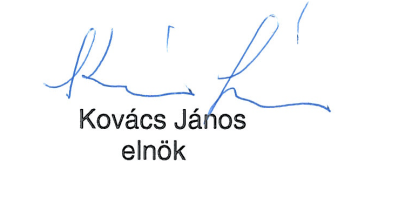 A XIV. VIMFÓ programjaBudapest, 2015. november 5-6.A XIV. VIMFÓ programjaBudapest, 2015. november 5-6.2015.XI.5. csütörtök9:00 – 10:00Érkezés, regisztrációHelyszín: ELMÜ Oktatóközpont 1044 Budapest, Megyeri út 118.10:00 – 10:20Köszöntő. Programismertető.Kovács János, VIMFÓ elnökBella Elek, VIMFÓ társelnök, ELMŰ házigazda képviselője10:20-10:50ELMŰ-ÉMÁSZ Társaságcsoport helyzete az ország villamos energia ellátásábanELMŰ, Molnár József vagy Friedrich Wilhelm Knebel?10:50-11:00Kávészünet11:00-13:00Az ad hoc Munkavédelmi Szakbizottság állásfoglalása a képzés területén létrejött EU-s megállapodások hazai gyakorlati érvényesülésének elősegítése céljábólVárhelyi Géza, VTMSZ titkárdr. Szilágyi József, EVDSZ elnök13:00-14:00Ebéd14:00-14:30Munkavédelmi téma (pl.: Tabu szabályok bevezetésének oka, módja, használatuk, stb.)ELMŰ14:30-15:00Munkavédelmi téma (pl.: munkabalesetek alakulása, munkabalesetek kivizsgálásának módja, együttműködés a munkavédelmi képviselőkkel, stb.)ELMŰ, Molnár József vagy Karaba Tamás15:00-15:30Tűzvédelmi téma (pl.: vízködös oltórendszer, tűzoltórendszer standard bemutatása)ELMŰ15:30 -15:50Kávészünet15:50-16:45Az EU -OSHA a munkahelyi stressz és a pszichoszociális kockázatok kezeléséről szóló kétéves Egészséges Munkahelyek kampányaDr. Kudász István foglalkozás-egészségügyi szakorvos16:45-17:30Konzultáció, tapasztalatcsere, Első nap értékeléseKovács János, VIMFÓ elnök17:30-19:00Szállás elfoglalásaHelyszín: Vitta Hotel Superior Budapest, 1047 Budapest, Váci út 27-29.19:00-20:00VacsoraNovember 6. péntek7:00-8:00ReggeliHelyszín: Vitta Hotel Superior Budapest, 1047 Budapest, Váci út 27-29.8:30-9:00ÉrkezésHelyszín: ELMÜ Oktatóközpont 1044 Budapest, Megyeri út 118.9:00-09:30EnHome bemutatkozásELMŰ09:30-10:00HR téma (tanpálya, továbbképzések, kiválasztás, stb.)ELMŰ, Tőkei Szabolcs vagy Szörényi Ádám10:00-10:30Miért és hogyan vezettük be a FAM technológiát (költségek, előnyök, tapasztalatok, stb.)ELMŰ, Steványik Tamás10:30:-10:45Kávészünet10:45-11:00Tanpálya bemutatásaELMŰ11:00-12:00KÖF-FAM gyakorlat ismertetése, bemutatásaELMŰ12:00-12:30Az NMH MMI tájékoztatója a nemzetgazdaság 2014. évi munkavédelmi helyzetérőlKovács János, VIMFÓ elnök12:30-12.45ZárszóKovács János, VIMFÓ elnök13:00 – 14:00Ebéd14:00- tőlElutazás